Открытый  урок по теме: «О выборах хочу все знать»Учитель по  СБО  Дарчиева Л.Г.Школа-интернат для  глухих и слабослышащих детей (l-ll вида)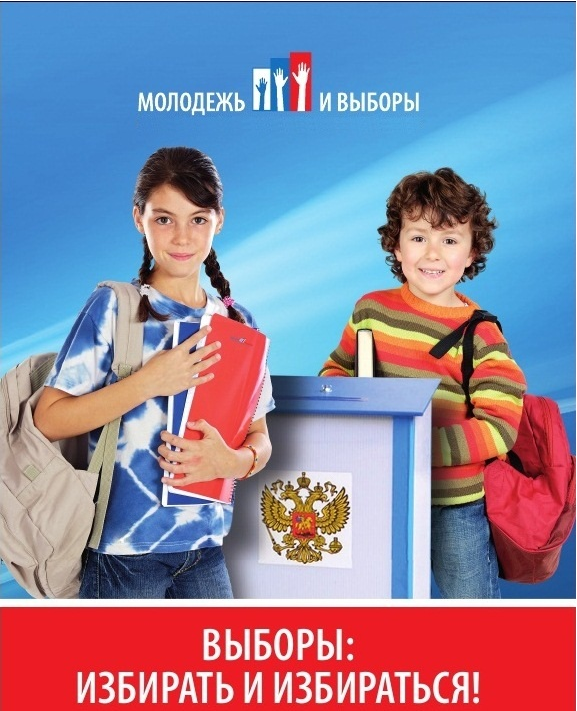 Цель урока :Освоение опыта культуры общения, работа над речевым материалом по теме «ВЫБОРЫ»Развивать познавательный интерес к политическим выборам .Повышать уровень правовой культуры школьника к изучению избирательного права и избирательного процесса, с его принципами.Познакомить с партиями ,которые выдвигают своего  кандидата в президенты.Развивать  умения применять речевой материал на практике в день выборов.Оборудование: 	Интерактивная доска,  избирательная кабина, избирательные бюллетени, урна для голосования, переносной ящик для голосования, таблички  с речевым материалом.Ход  урока.Учитель.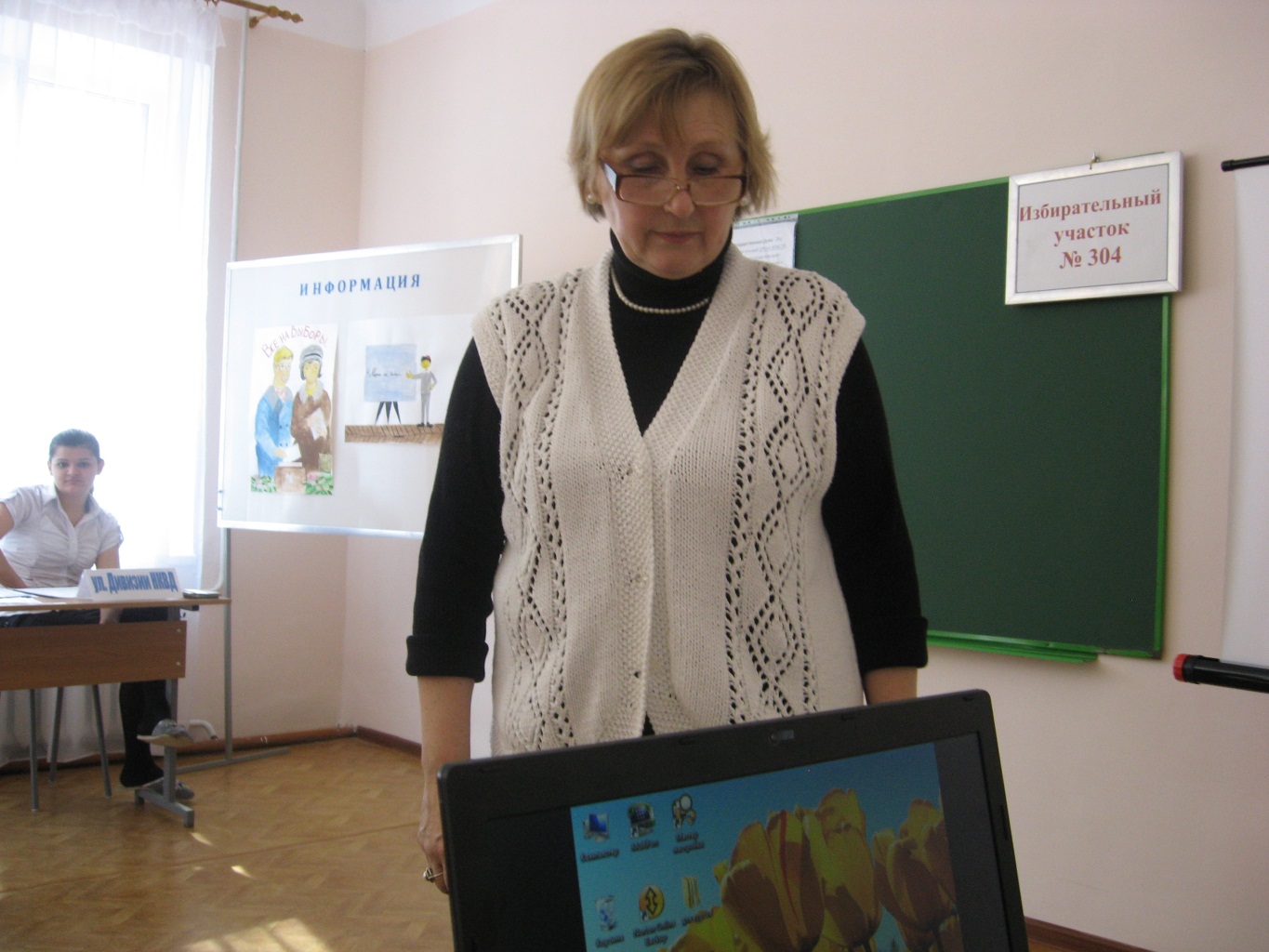 Человек не может жить один, вне коллектива. Все время он выбирает с кем дружить, с  кем сидеть за одной партой?  Кого выбрать?  За что выбрать? То есть человеку сопутствуют постоянные выборы. Выборы – это возможность выбрать из нескольких вариантов  один. Сегодня , ребята, мы поговорим о предстоящем важном политическом событии – выборах президента страны, нам предстоит познакомиться с понятием «выборы», с принципами избирательного права, с процедурой проведения выборов. Разговор  я предлагаю начать с документа, который у вас на столах – Конституция РФ.Гражданин Российской Федерации, достигший 18 лет, вправе избирать и быть избранным,… независимо от пола, расы, национальности, языка, происхождения, имущественного и должностного положения, места жительства, отношении к религии, убеждений, принадлежности к общественным объединениям .Учитель.  Кому уже  исполнилось 18 лет? Ребята вы имеете право  4-го марта  участвовать в выборах  Президента  РФ .Есть только два условия, при которых гражданин РФ, достигший 18 лет, не имеет права избирать и быть избранным:1.признание недееспособным;2.нахождение в местах лишения свободы по приговору суда.Есть ПРИНЦИПЫ ( определённый порядок, правила) избирательного права.Принципы избирательного права в Российской ФедерацииА) ВсеобщееБ) РавноеВ) ПрямоеГ) Тайное голосованиеД) ДобровольноеВсеобщее – избирают  все, кроме категорий граждан, специально оговоренных в законе.Равное  –  никто из граждан  не имеет преимуществ. Один человек – один голос.Прямое – избиратель голосует на выборах «за» или «против» кандидатов непосредственно лично.Добровольное – какое-либо давление на избирателей исключается.А сейчас рассмотрим  следующие ситуации:Ситуация 1 11  декабря 1905  года в  России вышел указ о  выборах в  первую Государственную Думу. В выборах не могли участвовать женщины, лица моложе 25 лет, учащиеся, военнослужащи, «бродячие инородцы» (неоседлые народы).Ребята, как вы думаете, какой принцип избирательного права был нарушен?»Ответ. При выборах в первую Государственную Думу нарушен принцип всеобщего избирательного права, по которому право голосовать предоставляется  всем.Ситуация 2   (Ролевая  игра)    Гагарцев Ацамаз пришёл  на избирательный участок  и стал  возмущаться:  «Почему мне не принесли  избирательный  бюллетень?» Член  избирательной  комиссии (Альбина): «Дайте, пожалуйста, ваш паспорт. Вы прописаны по нашему участку?»   «Я неделю назад выписался  из своей квартиры, так как купил новую  в Москве».  Альбина.  «Вы  не можете у нас голосовать, вам надо было  получить открепительное  удостоверение  с 13 февраля  до 3марта  с места прописки«Ребята, посмотрите  на этот слайд, это образец  открепительного удостоверения, вот так он выглядит.                                                 СЛАЙД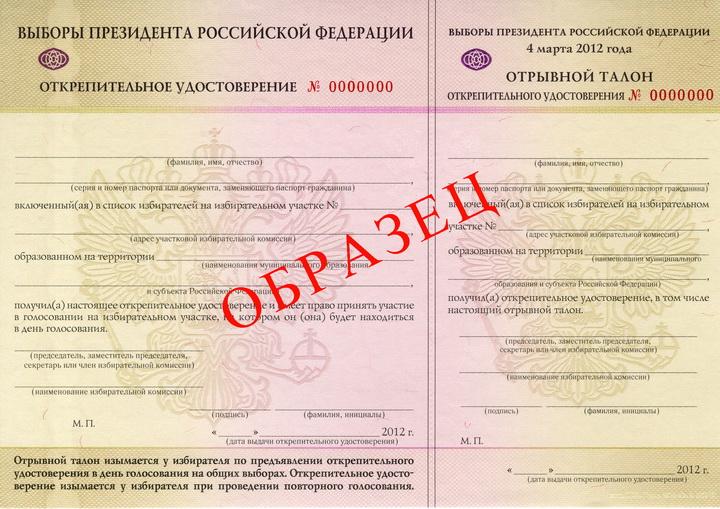 Учитель «Нарушен ли принцип  избирательного права  Ацамаза? Кто прав  Альбина или  Ацамаз»? 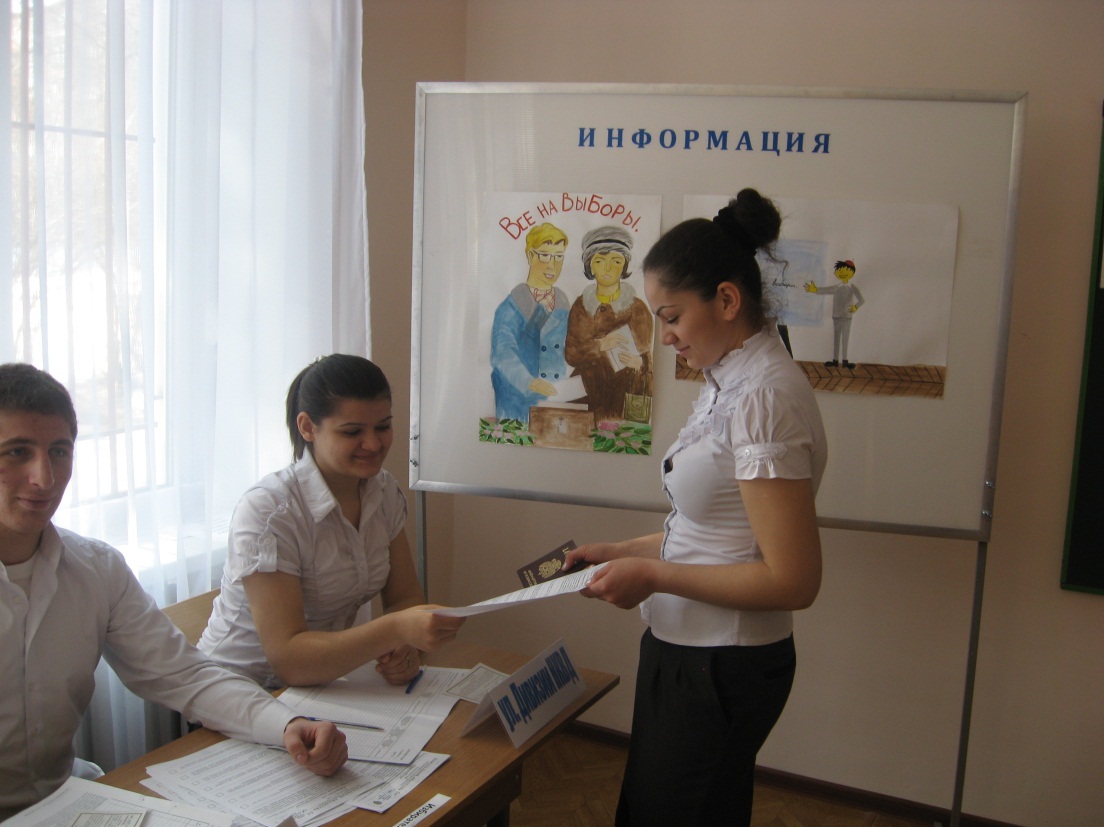 Батик: «Право не нарушено. Гражданин должен проголосовать  один  только раз по месту прописки».Ситуация 3Вадим пришёл голосовать,предъявив два паспорта, попросил члена избирательной комиссии предоставить ему  право проголосовать за себя и свою маму, ссылаясь на то, что она находится в больнице и явиться на избирательный участок не может. Вадиму были выданы два избирательных бюллетеня.Альбина выдаёт  два бюллетеня. Вадим голосует.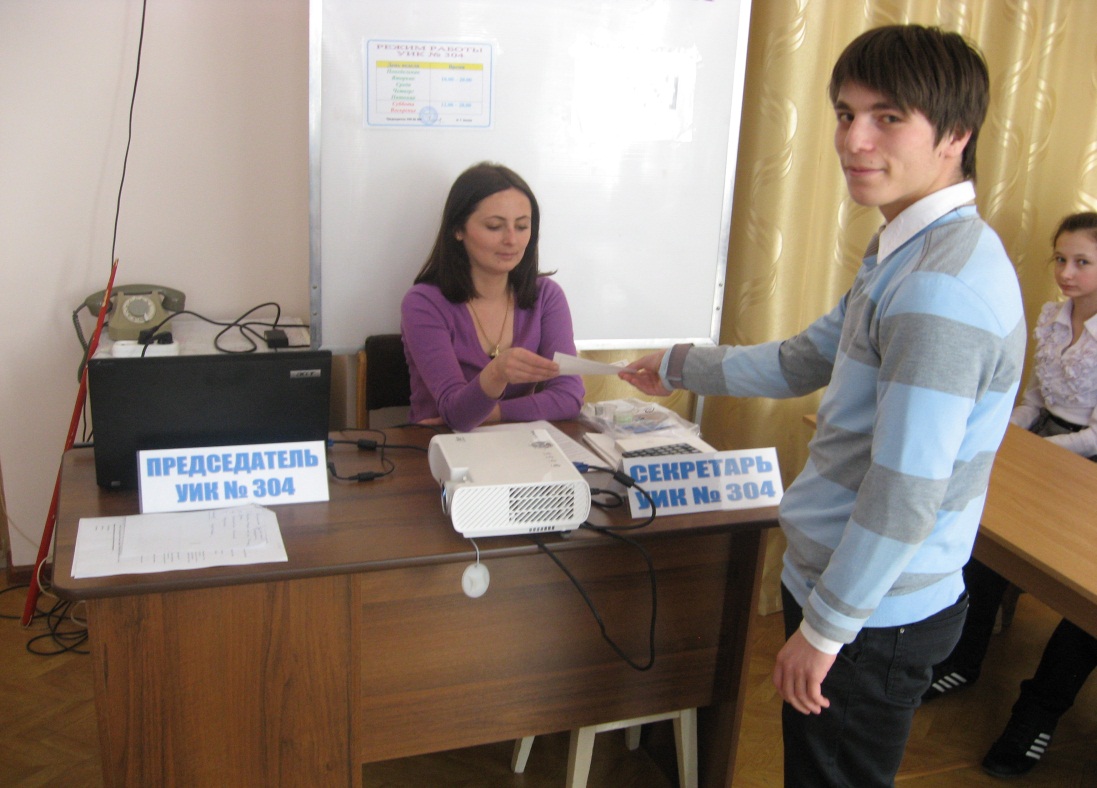 Учитель. Правильно ли проголосовал Вадим?Зарина. «Я думаю, что да» . Радик . «А  я думаю,  что нет.  Здесь был нарушен принцип прямого избирательного права. Мама Вадима сама лично должна  проголосовать  «за» или «против».Ситуация 4Во время выборов на избирательный участок  пришла голосовать вся семья Вани.Председатель избирательной комиссии (Альберт) предложил собравшимся заходить в кабинку для голосования всей семьей, так как они родственники, и им нечего скрывать друг от друга. («Заходите в кабинку  все вместе, пожалуйста!»)Учитель: «Правильно ли проголосовала семья  Вани?»Ответ: нарушен принцип тайного голосования. Гражданин должен голосовать лично и  тайно.Ситуация 5Ваня  поленился пойти голосовать, к нему пришли друзья.   В 18.00 один из членов участковой избирательной комиссии пришел к нему  домой с переносным ящиком для голосования и, постыдив за гражданскую пассивность, потребовал проголосовать.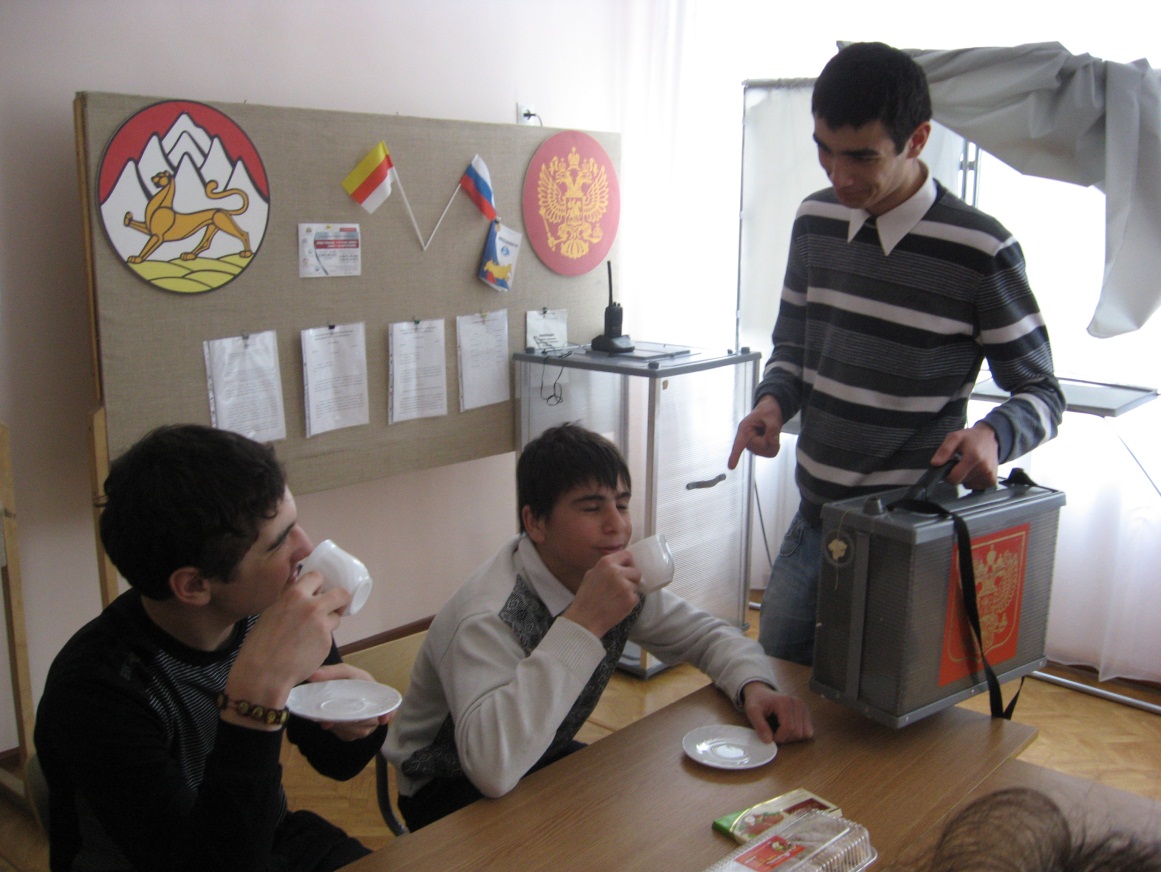 Вадим: «Нарушен  принцип добровольного и свободного участия граждан в голосовании. Если гражданин по каким-либо причинам не желает участвовать в выборах, то никто не может заставить его сделать  это".Учитель:- Какие органы власти  в нашей стране избираются.?Ответ (Президент, Государственная   Дума, .местные органы власти).- Какие избирательные цензы существуют в нашей  стране при выборах на государственные должности?(депутатом  Государственной Думы может быть гражданин  Российской Федерации, достигший возраста 21 года, кандидат в Президенты – не моложе 35 лет, и ценз оседлости 10лет.)- Как вы думаете, почему повышен возраст для кандидатов в  Государственную Думу и на должность Президента.(необходим опыт: жизненный, образовательный, административный, и др.)- Зачем нужен ценз оседлости?(Будущий президент должен знать проблемы страны, которой  будет руководить.)Учитель.   Сколько президентов было в Росси ?  Назовите  их.(М.С.Горбачев – первый и последний президент СССР,  Б.Н.Ельцин.  В.В.Путин, Д.А.Медведев )Президент РоссииГлавой государства является Президент России, избираемый на 6 лет (до 2008 г. — на 4 года) всенародным голосованием. Согласно действующей Конституции, он обладает рядом важнейших полномочий: руководит внешней политикой, является Верховным Главнокомандующим Вооружёнными силами, назначает с согласия Государственной Думы Председателя Правительства, принимает решение об отставке Правительства.  В случае агрессии или непосредственной угрозы агрессии Президент имеет право объявить военное положение на всей территории страны или на отдельных территориях .Совет федерации может отрешить президента от должности ,если его обвинять в измене или совершении иного тяжкого преступления. Назовите действующего президента России.Действующий Президент России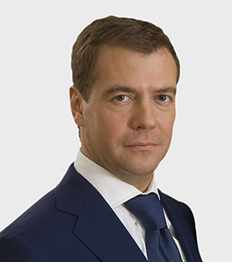  Дмитрий Анатольевич Медведев2 марта 2008 года Д.А.Медведев избран Президентом РоссииВ выборе президента принимают участие несколько политических партий, которые выдвигают своего кандидата в президенты.Какой кандидат в президенты соответствует своей партии (укажи стрелочками).«Единая Россия» «Справедливая Россия»«КПРФ»«ЛДПР»В.В. ЖириновскийВ.В. ПутинГ.А. ЗюгановС.М. МироновМ.Прохоров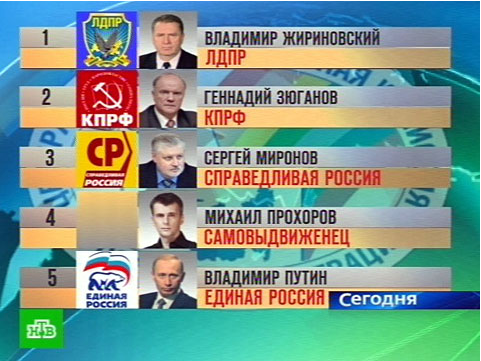 А теперь  посмотрите на доску внимательно.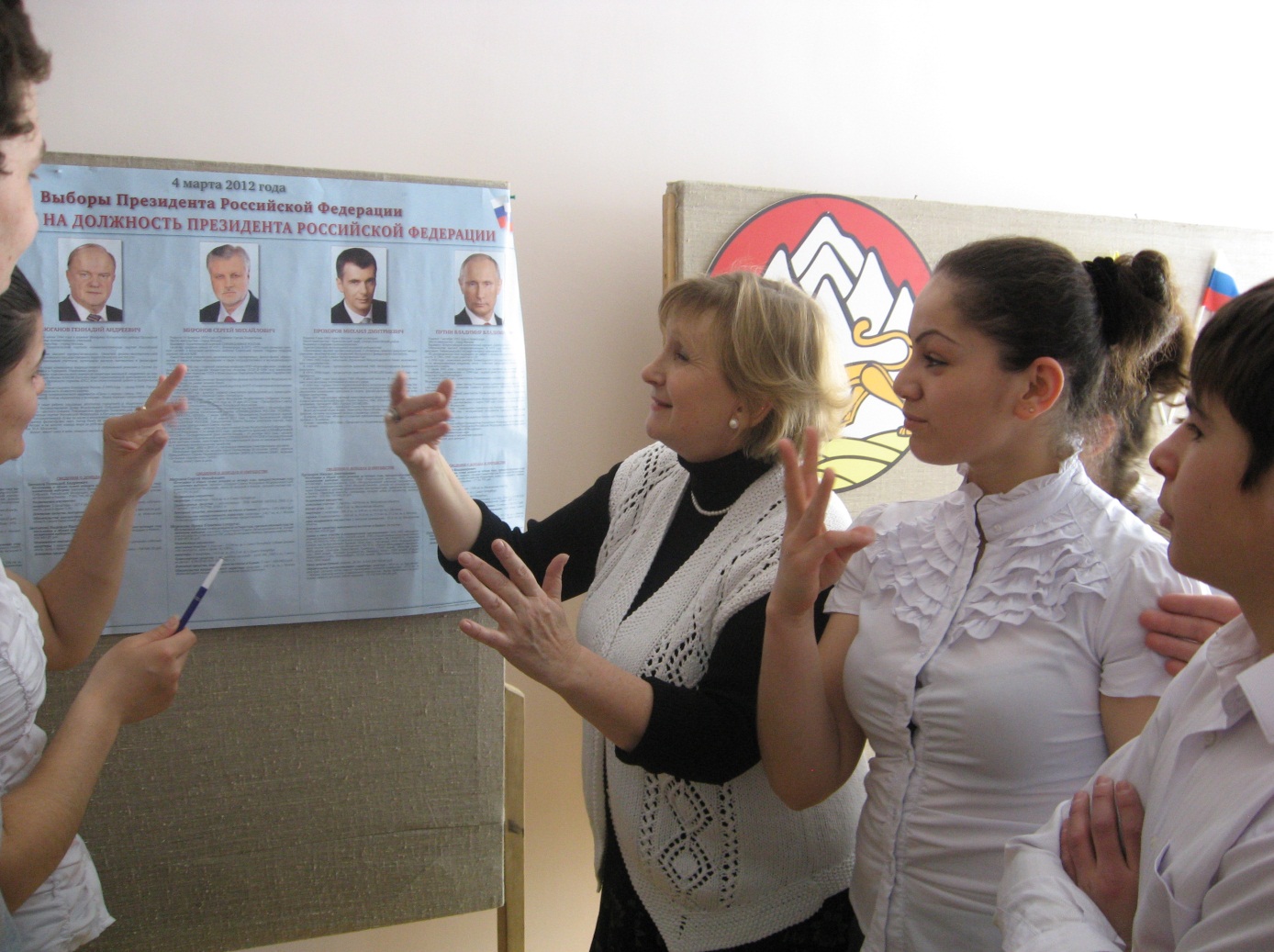 Расставьте  в правильной последовательности стадии избирательного процесса.1) Голосование, подведение итогов, их опубликование.2) Выдвижение кандидатов и их регистрация.3) Назначение выборов.4) Составление списков избирателей. Образование избирательных участков и округов.5) Предвыборная агитация.(3, 2 , 4, 5, 1)Учитель. Давайте  посмотрим, что  означает слово демократия. Демократия-это  власть народа, а выборы  у нас  демократические  (народные выборы)».Признаки демократии:1)народ-источник власти2)многопартийность3)разделение властей4)конституционное закрепление правУчитель:Народ-источник власти-как вы это понимаете? (Когда мы идем голосовать на выборы,то выбираем  тех людей, которым  доверяем, они  защищают  наши интересы ,   в зтот день через   выборы  мы управляем государством. Выборы  показывают,  как народ  доверяет и поддерживает власть). Таким образом, мы выяснили, что:1.Выборы – это важнейшее   право и обязанность гражданина;3.Существует ряд принципов современного избирательного права Российской Федерации.Очень важно, чтобы вы сделали свой выбор до того, как получили  избирательный  бюллетень. Придя на выборы, вы, ребята, примите участие в политической жизни  страны.  Итак,  чему вы научились на этом  уроке? Что нового узнали о выборах?Я узнала много интересного о выборах Президента.Я научилась правильно голосовать и обязательно пойду на выборы.Я хочу тоже управлять  государством.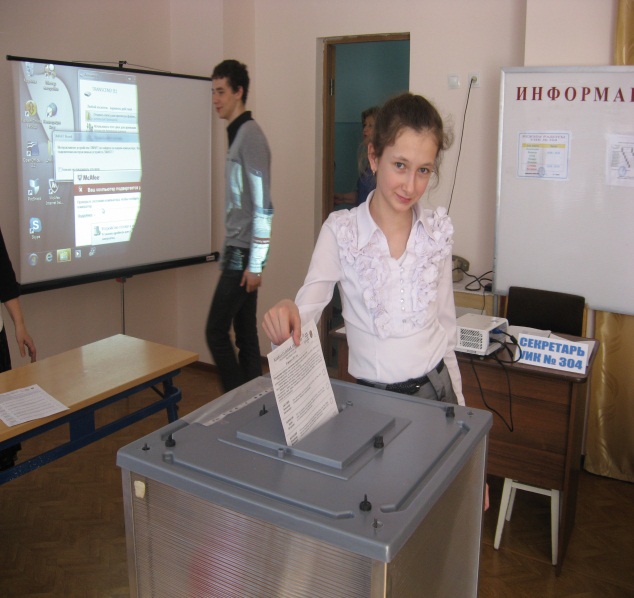 Мы голосуем!Подсчет голосов.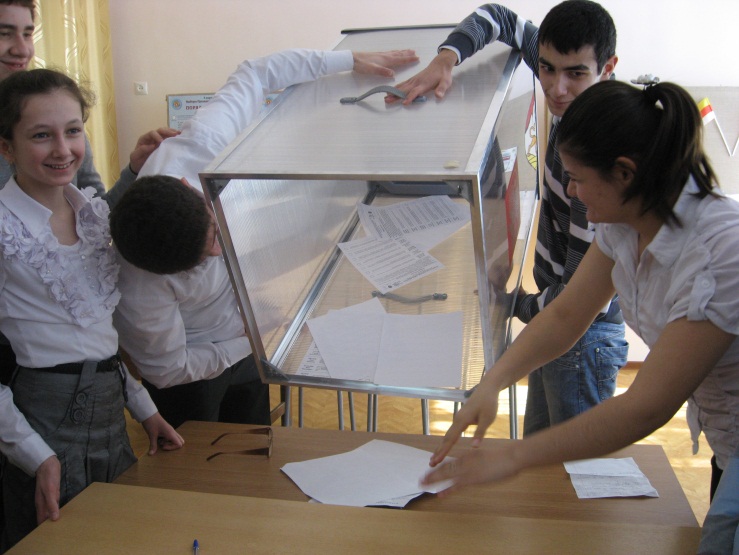 